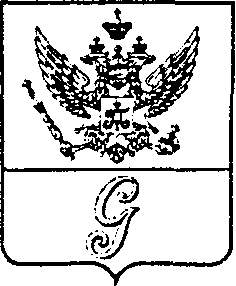 СОВЕТ  ДЕПУТАТОВ  МУНИЦИПАЛЬНОГО  ОБРАЗОВАНИЯ  «ГОРОД  ГАТЧИНА»ГАТЧИНСКОГО  МУНИЦИПАЛЬНОГО  РАЙОНАВТОРОГО СОЗЫВАРЕШЕНИЕ От 23 августа 2014 года                                                                                  № 54 О досрочном прекращении полномочийи досрочном расторжении контрактас главой администрации муниципальногообразования  «Город Гатчина» Гатчинского муниципального района Ленинградской областив связи с выходом на трудовую пенсиюРассмотрев заявление главы администрации МО «Город Гатчина» Калугина А.Р. о досрочном прекращении полномочий в связи с выходом на трудовую пенсию, в соответствии с  п. 2 ч. 10 ст. 37 Федеральным законом от 06.10.2003 года № 131-ФЗ «Об общих принципах организации местного самоуправления в Российской Федерации»,  руководствуясь пунктами 7.3, 10.1 контракта с главой администрации муниципального образования «Город Гатчина» Гатчинского муниципального района Ленинградской области от 24 ноября 2009 года с Калугиным А.Р., ч.2 ст.3 Федерального закона от 02.03.2007 года № 25-ФЗ «О муниципальной службе в Российской Федерации», абз. 3 ст. 80 Трудового кодекса Российской Федерации, Уставом МО «Город Гатчина»,   совет депутатов МО «Город Гатчина»РЕШИЛ:1. Досрочно прекратить полномочия главы администрации муниципального образования «Город Гатчина» Гатчинского муниципального района Ленинградской области Калугина Александра Романовича                  01 сентября 2014 года в связи с выходом на трудовую пенсию.2. Главе МО «Город Гатчина» -  председателю совета депутатов МО «Город Гатчина» А.И. Ильину досрочно расторгнуть (прекратить) контракт с главой администрации муниципального образования «Город Гатчина» Гатчинского муниципального района Ленинградской области от 24 ноября 2009 года Калугиным Александром Романовичем с 01 сентября 2014 года.3. На основании пункта 7.3. контракта с главой администрации муниципального образования «Город Гатчина» Гатчинского муниципального района Ленинградской области от 24 ноября 2009 года после расторжения (прекращения) контракта выплатить Калугину Александру Романовичу компенсацию за досрочное расторжение (прекращение) контракта в размере его трехкратного среднемесячного содержания.4. На основании пункта 10.8. новой редакции положения о порядке назначения, выплаты и перерасчета доплаты к пенсии лицам, замещавшим муниципальные должности на постоянной основе, и пенсии за выслугу лет (инвалидностью) муниципальным служащим органов местного самоуправления муниципального образования «Город Гатчина» Гатчинского муниципального района Ленинградской области, утвержденного решением совета депутатов МО «Город Гатчина» от 24 ноября 2010 года № 71 выплатить Калугину Александру Романовичу единовременное вознаграждение (компенсацию) в размере десяти должностных окладов.5. Признать утратившим силу с 02 сентября 2014 года решение совета депутатов МО «Город Гатчина» от 17 ноября 2009 года  №  63 «О назначении кандидатуры на должность главы администрации МО «Город Гатчина»6.  Поручить Главе МО «Город Гатчина» возложить  с 02 сентября 2014 года временное исполнение обязанностей главы администрации муниципального образования «Город Гатчина» Гатчинского муниципального района на заместителя главы администрации муниципального образования «Город Гатчина» Гатчинского муниципального района Супренка Александра Алексеевича на срок полномочий Совета депутатов муниципального образования «Город Гатчина» Гатчинского муниципального района  второго созыва.7. Настоящее решение вступает в силу со дня его принятия.8. Настоящее решение подлежит официальному опубликованию.Глава МО «Город Гатчина»-председатель совета депутатовМО «Город Гатчина»                                                                       А.И. Ильин